IZBA PAMIĘCI STRZELECKA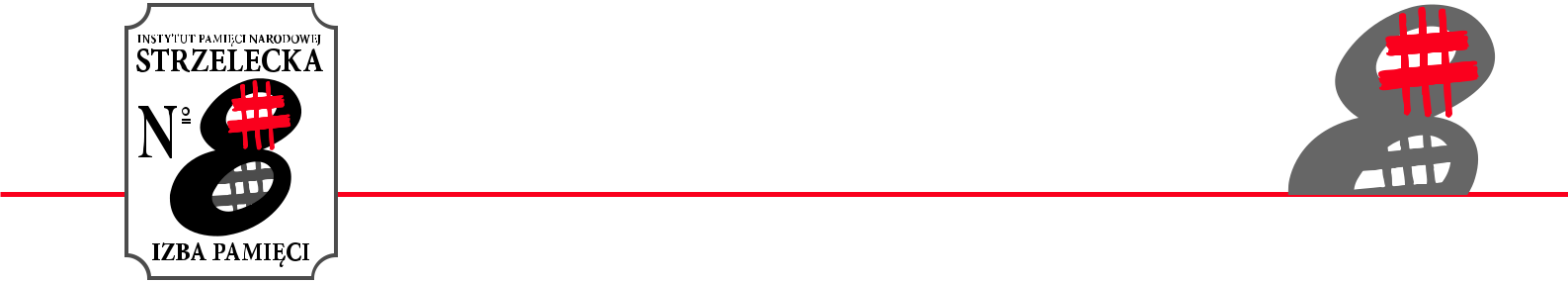 03-433 Warszawa, tel.: (22) 270 15 37, (22) 270 15 41 e-mail: strzelecka8.warszawa@ipn.gov.plFORMULARZ ZGŁOSZENIA GRUPYWarunkiem zgłoszenia grupy i rezerwacji terminu w Izbie Pamięci IPN Strzelecka 8 jest poprawne wypełnienie wszystkich rubryk formularza i przesłanie na adres e-mailowy strzelecka8.warszawa@ipn.gov.pl, Rezerwacji należy dokonać z  tygodniowym wyprzedzeniem. W przypadku rezygnacji prosimy o zawiadomienie Izby Pamięci IPN Strzelecka 8 z co najmniej 3-dniowym wyprzedzeniem drogą telefoniczną lub e-mailową.pieczątka szkoły								data i podpis Dyrektora szkołyNazwa szkoły:Adres szkoły:Osoba do kontaktu—imię i nazwisko:Telefon kontaktowy:E-mail:Termin i godzina:Liczebność grupy:Liczba opiekunów: